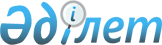 О внесении изменений в пункт 7 Решения Комиссии Таможенного союза от 27 ноября 2009 г. № 130 "О Едином таможенно-тарифном регулировании таможенного союза Республики Беларусь, Республики Казахстан и Российской Федерации"Решение Комиссии таможенного союза от 14 октября 2010 года № 441      Комиссия Таможенного союза решила:



      1. Дополнить пункт 7 Решения Комиссии Таможенного союза от 27 ноября 2009 года № 130 «О Едином таможенно-тарифном регулировании таможенного союза Республики Беларусь, Республики Казахстан и Российской Федерации» подпунктом 7.1.16 следующего содержания:



      «7.1.16. Незарегистрированные лекарственные средства, ввозимые для оказания медицинской помощи по жизненным показаниям конкретного пациента на основании разрешительного документа, выдаваемого уполномоченным органом исполнительной власти государства-члена Таможенного союза, в компетенцию которого входят вопросы контроля и надзора в сфере обращения лекарственных средств».



      2. Дополнить раздел 1 Приложения № 7 к Решению Комиссии Таможенного союза от 20 сентября 2010 года № 378 кодом РЗ следующего содержания:



      «Освобождение от уплаты ввозной таможенной пошлины в отношении незарегистрированных лекарственных средств, ввозимых для оказания медицинской помощи по жизненным показаниям конкретного пациента на основании разрешительного документа, выдаваемого уполномоченным органом исполнительной власти государства-члена Таможенного союза, в компетенцию которого входят вопросы контроля и надзора в сфере обращения лекарственных средств».



      3. Настоящее Решение вступает в силу с даты его официального опубликования.Члены Комиссии Таможенного союза: 
					© 2012. РГП на ПХВ «Институт законодательства и правовой информации Республики Казахстан» Министерства юстиции Республики Казахстан
				От Республики

БеларусьОт Республики

КазахстанОт Российской ФедерацииА. КобяковУ. ШукеевИ. Шувалов